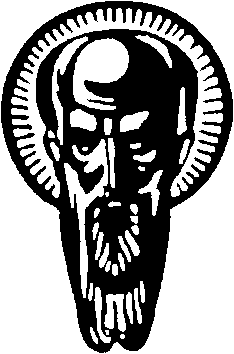 Утвърждавам: ………………………………….………..                      (доц. д-р Б. Пенчев, Декан на Факултета по славянски филологии)ПРОГРАМАзаПРОДЪЛЖАВАЩА КВАЛИФИКАЦИЯ НА УЧИТЕЛИ ПО БЪЛГАРСКИ ЕЗИК И ЛИТЕРАТУРА ТЕМА: Биографията като инструмент на обучението по литератураПредметна област: история на българската литератураОрганизационна форма: семинар  Обучител: проф. дфн Милена Кирова, СУ              Продължителност: 16 академични часа                     Брой кредити: 1Съдържание и технология на обучениетоЛитератураI. Алеко Константинов1. Пенчо Славейков. Алеко Константинов. В: Съчинения в два тома. Т. 2. БП, С., 1996.2. Кръстев, д-р Кр. Алеко Константинов. Първи портрет. 1897; Алеко Константинов. Втори портрет. 1907. В: Кръстев, Кр. Етюди, критики, рецензии. БП, С., 1978.3. Кирова, Милена. Алеко Константинов. В: Кирова, М. Българска литература от Освобождението до Първата световна война. Колибри, С., 2016, 221-229.II. Димчо Дебелянов1. Константинов, Константин. И живот, и творчество – неразделно сплетени. В: Димчо Дебелянов. Съчинения. Т. 1. Български писател, С., 1987.2. Димчо Дебелянов. 125 години от рождението на поета. Нови изследвания, архив, спомени. Университетско издателство „Св. Св. Кирил и Методий“, Велико Търново, 2013.Програмата е приета от Консултативния съвет на Центъра за следдипломна квалификация и образователни инициативи към Факултета по славянски филологии на Софийския университет „Св. Климент Охридски”и е утвърдена от Факултетския съвет с протокол №…… / …………………….АнотацияАктуалност на тематаДокументално подкрепеното знание става все по-подходящо и лесно за усвояване от учениците в средното училище заради бързото развитие на информационните технологии в днешния свят. Педагогическата практика подсказва, че младите хора най-лесно помнят и най-емоционално успяват да се вживеят в биографичния свят на писателите, които изучават. Много често литературата за тях се измерва в представите им за житейския път на една конкретна личност. Можем да се опитваме да „пречупим“ тази нагласа (без особен успех), но можем и да се съобразяваме с нея, като се опитваме да я „впрегнем“ в помощ на по-голям комплекс от практики и умения да се усвои литературното знание.Цел на обучениетоЦелта на предлагания курс е да предложи на учителите нова стратегия за обединяване на документалните с „чисто“ литературните знания в преподаването на българската литература. Изработеният подход ще преодолее сантименталното вживяване в „житието-битието“ на един творец, като изолира онези моменти, които могат по привлекателен начин да попаднат в синхрон с особеностите на тематиката, проблематиката и поетиката в неговото/нейното творчество. Значително място се отделя и на способността да се свързва литературата с културно-историческите характеристики на времето, в което е била създадена.Очаквани резултатиУчастниците в обучението ще се запознаят с една научно-педагогическа стратегия, изработена в продължение на почти тридесет години, и ще придобият конкретни умения за въвеждане на нов подход към изучаването на „скучната“ история на българската литература в училище.Тематични акцентиХорариум  Методи на обучениеСредстваСамостоятелна подготовка за предстоящата работа чрез прочит на определени материали върху живота и творчеството на двама автори от програмата на средното училище.4 часа неприсъствениПрочит и аналитично осмисляне на зададения материал        Текстове от книги и в Интернет     Анализ на прочетеното и обучение в умението да се открояват подходящи акценти. Изработване на примерен модел4 часа присъствениЛекция и дискусия     Устна презентацияСамостоятелна подготовка по зададени материали за други двама автори със задача да се структурира урок по създадения модел4 часа неприсъствениПрочит на нов материал и прилагане на изработен моделЗаписки от предходните 4 часа и зададени нови текстове в книги и Интернет                Обсъждане на подготвените уроци, допълване с нови възможности и укрепване на придобитите умения4 часа присъствени  Прочит и дискусия на домашно приготвени планове за урокДискусия и обобщителен коментар                                   